Sesión Ordinaria No.2 de la Comisión Edilicia de Tránsito y Protección CivilAyuntamiento Constitucional de Zapotlán el Grande, Jalisco 2021-2024Sentido de la Votación de los Puntos de la SesiónPunto II.- Votación del Orden del Día SENTIDO DE LA VOTACIÓNPunto II.- Presentación, discusión y aprobación del Plan de Trabajo de la Comisión Edilicia Permanente de Tránsito y Protección Civil.SENTIDO DE LA VOTACIÓNRegidorAprobadoAbstención En contraEdgar Joel Salvador Bautista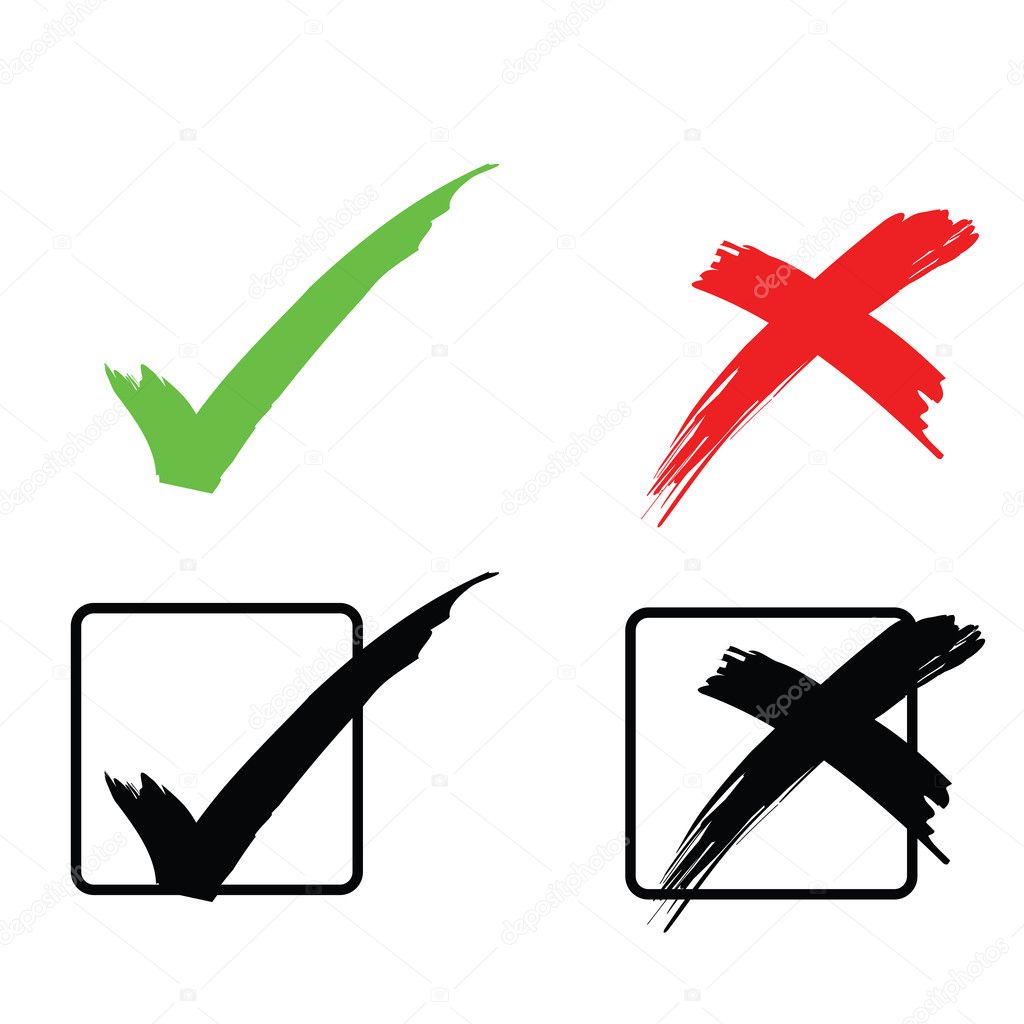 Marisol Mendoza PintoFrancisco Ignacio Carrillo GómezRegidorAprobadoAbstención En contraEdgar Joel Salvador BautistaMarisol Mendoza PintoFrancisco Ignacio Carrillo Gómez